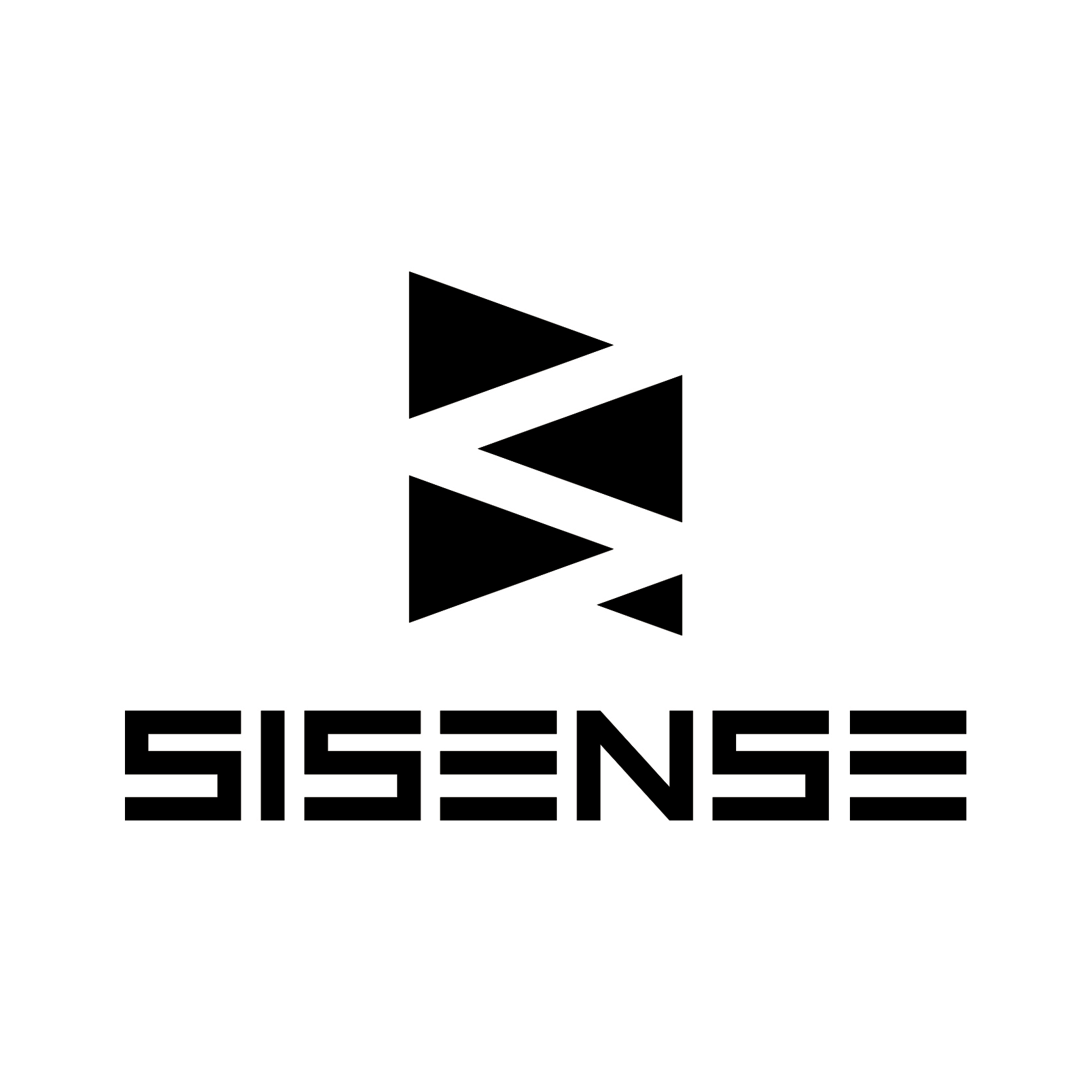 Company Fact SheetCompany OverviewSisense is simplifying business analytics for complex data. Hundreds of companies, from startups to large enterprises, are choosing Sisense technology over traditional solutions.  Sisense enables non-technical business users to manage, analyze and visualize growing data sets from a multitude of disparate data sources. Powered by its unique In-Chip™ and Single-Stack™ technologies, Sisense delivers unmatched performance, agility & value. With customers in 50 countries, including global brands like Target and Samsung, Sisense is revolutionizing the business analytics market.  The Company was positioned in Gartner’s 2016 Magic Quadrant for Business Intelligence and ranked “top 2” for business benefit achieved, ease of use, and customer renewal.  The company was also recognized was also recognized as an “Overall Experience” and “Credibility” leader in Dresner’s 2016 “Wisdom of Crowds” BI market survey.  In 2015 Sisense received numerous awards, including ranking 47th among the Deloitte Technology Fast 500 EMEA; Ventana Research’s 2015 Information Technology Innovation Award for Business Intelligence; Frost & Sullivan’s Customer Value Leadership Award for BI; and Celestica’s Total Cost of Ownership Supplier Award.  Sisense was designated a hot company to watch by CIO, CRN and Information Management and recognized as one of the “10 Most Innovative IT Ventures” at Under the Radar. Its solution won the “Audience Choice” award at the O’Reilly Strata conference and its CTO won the World Technology Award for the invention of In-Chip analytics.For more information, visit www.sisense.comFor images and press kit materialsFast FactsInvestors: Bessemer Venture Partners, DFJ Growth, Battery Ventures, Opus Capital, Genesis PartnersU.S. Headquarters: New York, NY; R&D Center: Tel Aviv, Israel250+ employees Growing 100%+ for five consecutive yearsCustomers in 50 countries Case studies here Company History2004 – 2010 Research & Development2010  -- Series A Round $4M; Solution sales beginFall 2012 – Official LaunchApril 2013 – Series B Round $10M (details here)June 2014 – Series C Round $30M (details here)January 2016 – Series D round $50M (details here)Awards and RecognitionDresner Overall Experience and Credibility leader in Wisdom of Crowds BI Survey 2016Gartner MQ for Business intelligence, 2016Stevie Awards Bronze Winner, Company of the Year - Computer Software, 2016CODiE Awards finalist in Best Business Intelligence Tools & Platforms, 2016Named Top Rated BI platform by TrustRadiusRanked 47th among the Deloitte Technology Fast 500 EMEAVentana Research’s 2015 Information Technology Innovation Award for Business IntelligenceFrost & Sullivan’s Customer Value Leadership Award for BICelestica’s Total Cost of Ownership Supplier AwardNamed one of top tech startups to watch by WSJ, Feb 2015Named Top Rated BI platform by TrustRadius, Deloitte Israel Technology Fast 50: Rising Star, September 2014Gartner Cool Vendors in Analytics 2014, June 2014GigaOM Sector Roadmap Data Discovery, March 2014Gartner Magic Quadrant for Business Intelligence and Analytics Platforms – mention as “Interesting Vendor”, February 2014Forrester’s 10 Step Methodology for Shortlisting BI VendorsWinner, Take the H.E.L.M. Competition identifying most promising startups in NYC, November 2013 - $250,000 awardWorld Technology Awards November, 2013  Winner, IT Software (Individual) - CTO & Co-founder, Eldad Farkash Finalist, IT Software (Corporate) – Sisense (the company)Frost & Sullivan New Product Innovation in the North American Cloud based Big Data Analytics Platform Market - 2013CRN, “10 Coolest Big Data Startups of 2013” – July 2013CIO, Top 10 Big Data Startups to Watch (July 2013); Hot Big Data Company to Watch (June 2013)Under the Radar, 10 Most Innovative New IT Ventures – May 2013 Frost & Sullivan, 2013 North American New Product Innovation of the Year Award – April 2013CRN Big Data 100 – April 2013O’Reilly Strata “Audience Choice” Award – February 2013CRN “Ten Things to See at Hadoop World” – December 2012CRN “Hot Product to Watch at Dreamforce” – September 2012Information Management “Vendor We’re Watching” – September 2012Recent CoverageTechnologySisense is powered by its In-ChipTM and Single-StackTM technologies, Sisense allows non-technical users to analyze 100 times more data at at-least 10 times the speed of current in-memory analytics solutions.  There’s no need to set up complex data warehouse systems or OLAP cubes. And there’s no need for coding or scripting, regardless where data comes from or how big it is. ManagementAmir Orad, Chief Executives OfficerEldad Farkash, Co-founder and CTOTodd Sloan, CFOSaar Bitner, VP MarketingJordan Christopher, VP SalesKeren Myr, VP Sales EMEALeon Gendler, VP R&D and DeliveryGali Kedar, VP Customer SuccessJeremy Sokolic, VP Product MarketingAviad Harrel, VP OEM & Field EngineeringRonen Fischler, Chief Business and Corporate DevelopmentFoundersEldad FarkashElad IsraeliAdi AzariaGuy BoyangoAviad Harell
Social ChannelsFollow Sisense on: LinkedIn, Twitter, Facebook, Blog, YouTubeMedia Contact:PAN Communications
Marki Conway
+1 (617) 502-4300
sisense@pancomm.comJeremy Sokolic
Sisense
+1 (646) 432-1507
pr@sisense.com